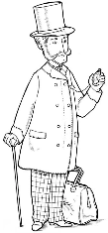 G19Le milieu montagnard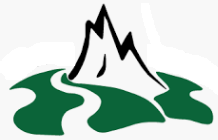 Leçon 1 Les caractéristiques du milieu montagnardLes montagnes se situent à plus de 600 m d’altitude. Leur pente est l’élément essentiel qui caractérise et influence les activités des Hommes.La végétation est étagée : champs, forêts de feuillus, forêts de conifères, prairies (alpages), pas de végétation, neiges éternelles.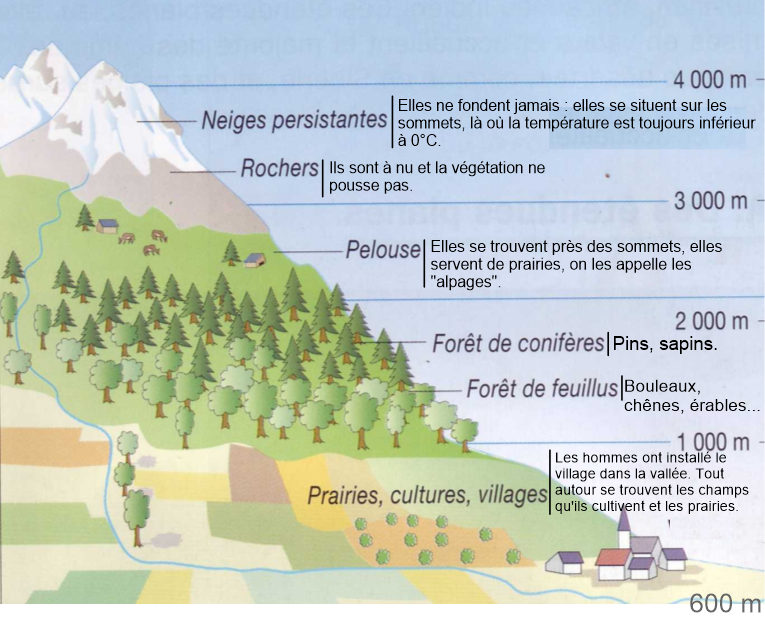 En France : ==>	Les hautes montagnes à plus de 1800 m d'altitude sont les Alpes, les Pyrénées et le Massif Corse.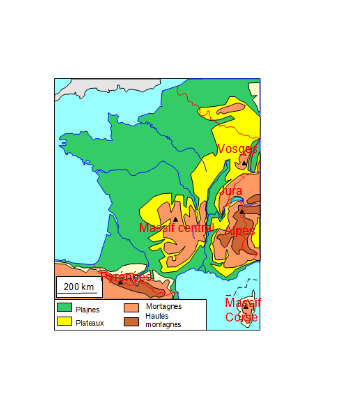 				Ce sont les montagnes jeunes.				Elles ont un sommet pointu.				Le Mont Blanc, avec 4808 m d'altitude, 				est le sommet le plus élevé. Il se situe dans les Alpes.	==>                		Les moyennes montagnes entre 600 et 				1800 m d’altitude sont le Massif      				Central, les Vosges et le Jura.                                   		Ce sont les montagnes vieilles.                                   		Elles ont un sommet arrondi.G19Le milieu montagnardLeçon 2 : Les activités des hommes en montagneLes activités des Hommes sont : agriculture, élevages, fabrication de fromages,  industrie du bois (artisanat : pipes, cannes, jouets…), hydroélectricité, tourisme (randonnée, ski…).  Depuis une cinquantaine d’année, l’activité touristique a modifié le paysage notamment avec les sports d’hiver qui nécessite la construction d’infrastructures et d’hébergements. 